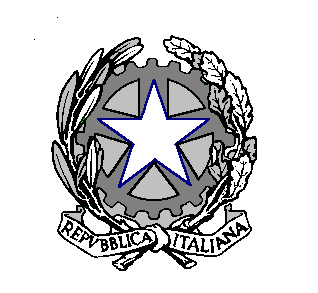 Presidenza del Consiglio dei MinistriVISTA la legge 23 agosto 1988, n.400, recante disciplina dell’attività di Governo e ordinamento della Presidenza del Consiglio dei ministri;VISTO il decreto legislativo 30 luglio 1999, n. 303, recante “Ordinamento della Presidenza del Consiglio dei ministri a norma dell’art.11 della legge 15 marzo 1997, n.59”; VISTO il decreto del Presidente del Consiglio dei ministri del 1° ottobre 2012 recante “Ordinamento delle strutture generali della Presidenza del Consiglio dei ministri” e successive modificazioni e integrazioni;VISTO il decreto del Presidente del Consiglio dei ministri 7 giugno 2016 concernente modifiche al citato d.P.C.M. 1° ottobre 2012;VISTO il decreto del Presidente del Consiglio dei ministri 22 novembre 2010, concernente “Disciplina dell’autonomia finanziaria e contabile della Presidenza del Consiglio dei ministri” e successive modificazioni;VISTO il decreto del Presidente del Consiglio dei ministri 23 dicembre 2020, concernente l’approvazione del bilancio di previsione della Presidenza del Consiglio dei ministri per l’anno finanziario 2021;VISTO il decreto del Presidente del Consiglio dei ministri del 15 marzo 2021 con il quale sono state delegate alcune funzioni del Presidente del Consiglio dei ministri al Ministro per gli affari regionali e le autonomie ed, in particolare, l’articolo 1 lettera m), riferito a minoranze linguistiche e territori di confine e relativa iniziativa governativa e legislativa; VISTA la legge 15 dicembre 1999, n. 482, recante norme in materia di tutela delle minoranze linguistiche storiche e in particolare gli articoli 9 e 15;VISTO il decreto del Presidente della Repubblica 2 maggio 2001, n. 345, recante Regolamento di attuazione della legge 15 dicembre 1999, n. 482, come modificato dal decreto del Presidente della Repubblica 30 gennaio 2003, n. 60;VISTO in particolare l'articolo 8, comma 1, del predetto regolamento, che prescrive l'emanazione da parte del Presidente del Consiglio dei ministri di un decreto relativo ai criteri per l’attribuzione e la ripartizione dei fondi di cui agli articoli 9 e 15 della legge 482 del 1999, con cadenza triennale;VISTO il decreto del Presidente del Consiglio dei ministri del 15 novembre 2019, pubblicato nella G.U. Serie Generale n. 2 del 3 gennaio 2020, concernente i criteri per la ripartizione dei fondi di cui agli articoli 9 e 15 della legge 15 dicembre 1999, n. 482, relativo al triennio 2020-2022;VISTI altresì i commi 2, 3 e 5 del sopra menzionato art. 8 del decreto del Presidente della Repubblica n. 345 del 2001, che prescrivono le modalità di trasmissione alla Presidenza del Consiglio dei ministri dei progetti di intervento di cui alla legge 482 del 1999, al fine di ottenerne il finanziamento;VISTO il decreto legislativo 12 settembre 2002, n. 223, recante “Norme di attuazione dello statuto speciale della regione Friuli-Venezia Giulia per il trasferimento di funzioni in materia di tutela della lingua e della cultura delle minoranze linguistiche storiche nella Regione” che prevede un’assegnazione speciale annuale per l’esercizio delle funzioni amministrative connesse all’attuazione delle disposizioni degli articoli 9 e 15 della legge 482 del 1999;VISTO il decreto legislativo 13 gennaio 2016, n. 16, recante “Norme di attuazione dello statuto speciale della regione Sardegna per il trasferimento delle funzioni in materia di tutela della lingua e della cultura delle minoranze linguistiche storiche nella Regione” che prevede un’assegnazione speciale annuale per l’esercizio delle funzioni amministrative connesse all’attuazione delle disposizioni degli articoli 9 e 15 della legge 482 del 1999;VISTI i protocolli d'intesa, stipulati ai sensi dell'articolo 8, comma 4, del citato decreto del Presidente della Repubblica 2 maggio 2001, n. 345, con i quali lo Stato, le Regioni e  autonoma di Trento si sono impegnati a collaborare in fase di istruttoria, di erogazione dei fondi e di successiva rendicontazione dei progetti di intervento presentati dai soggetti di cui al comma 3 del citato articolo 8;VISTE le Circolari del Dipartimento per gli affari regionali e le autonomie n. 1386 del 22 gennaio 2021 e n. 1385 del 22 gennaio 2021, relative alla presentazione dei progetti per l’attribuzione dei fondi dell’annualità 2021 da parte, rispettivamente, degli enti locali e delle amministrazioni dello Stato;VISTE le note delle Amministrazioni statali con le quali sono stati trasmessi, ai sensi dell’articolo 8, comma 2, del decreto del Presidente della Repubblica n. 345 del 2001 e con le modalità di cui alla richiamata circolare del Dipartimento per gli affari regionali e le autonomie, i progetti di intervento con la richiesta dei relativi finanziamenti;VISTE, altresì, le note delle Regioni, con le quali sono stati trasmessi, ai sensi del comma 3 del citato articolo 8 del decreto del Presidente della Repubblica n. 345 del 2001, con le modalità di cui alla richiamata circolare del Dipartimento per gli affari regionali e le autonomie, i progetti di intervento presentati dagli Enti locali, nonché quelli presentati dalle Regioni ai sensi del comma 5;ACCERTATO che gli Enti locali e territoriali cui sono da ripartire le somme sono compresi nelle delimitazioni territoriali operate ai sensi dell’articolo 3 della citata legge n. 482 del 1999, ovvero ai sensi del comma 5, dell’art. 1 del citato decreto del Presidente della Repubblica n. 345 del 2001;SENTITO, ai sensi dell'art. 12 del decreto del Presidente della Repubblica n. 345 del 2001, il Comitato tecnico consultivo per l’applicazione della legislazione in materia di minoranze linguistiche storiche, come risulta dal verbale n. 42 del 22 luglio 2021; SENTITA, ai sensi dell’art. 5 del decreto del Presidente del Consiglio dei ministri del 15 novembre 2019, la Conferenza Unificata di cui al decreto legislativo 28 agosto 1997, n. 281, che ha espresso il proprio parere nella seduta del 4 agosto 2021 (repertorio atti n. 87/CU);VISTO il comma 6, del citato articolo 8 del decreto del Presidente della Repubblica n. 345 del 2001, secondo cui le somme previste dagli articoli 9 e 15 della legge 482 del 1999 sono ripartite con decreto del Presidente del Consiglio dei ministri; CONSIDERATO che, nel bilancio di previsione della Presidenza del Consiglio dei ministri per l’anno finanziario 2021, C.d.R. 7, al capitolo di spesa 484 è stata attribuita una dotazione di euro 2.639.275,00 e al capitolo di spesa 486 è stata attribuita una dotazione di euro 1.419.485,00 per un totale di euro 4.058.760,00;CONSIDERATO che con decreto del Segretario generale della Presidenza del Consiglio dei Ministri n. 80/Bil del 19 aprile 2021, sul capitolo 484 “Fondo nazionale per la tutela delle minoranze linguistiche storiche”, C.d.R. 7, è stata riportata la somma in termini di competenza e di cassa di € 589.991,00, piano di gestione n. 30;CONSIDERATO che la competenza del capitolo 484 “Fondo nazionale per la tutela delle minoranze linguistiche storiche”, nell’esercizio 2021 risulta, pertanto, di € 3.229.266,00, di cui € 2.639.275,00 P.G.1 e € 589.991,00 P.G.30 e che, per l’effetto, l’ammontare complessivo del fondo è di € 4.648.751,00;CONSIDERATO che è stata scorporata una quota del 3%, pari ad euro 139.463,00, da destinare alle amministrazioni statali;CONSIDERATO che, a seguito dell’esame e della valutazione dei progetti presentati dalle amministrazioni statali, sono risultati finanziabili progetti per un importo di € 70.006,00, di cui € 26.895,00 a favore delle amministrazioni statali provviste di tesoreria ed € 43.111,00 a favore dei funzionari delegati di contabilità ordinaria, con un residuo di € 69.457,00;CONSIDERATO che la quota a favore degli enti locali e territoriali, comprensiva dell’importo di € 69.457,00 non assegnato alle amministrazioni statali, è, per l’effetto, risultata pari ad € 4.578.745,00, di cui euro 936.919,00, direttamente attribuiti alla regione Friuli-Venezia Giulia, ai sensi del sopra citato decreto legislativo n. 223 del 2002 ed euro 1.160.437,00 direttamente attribuiti alla regione Sardegna, ai sensi del sopra citato decreto legislativo n. 16 del 2016;VISTO il D.lgs n. 29 del 16 marzo 2018 recante “Disposizioni integrative e correttive al decreto legislativo 12 maggio 2016, n. 93, recante riordino della disciplina per la gestione del bilancio e il potenziamento della funzione del bilancio di cassa, in attuazione dell’articolo 42, comma 1, della legge 31 dicembre 2009, n. 196”, ed in particolare l’art. 1, comma 1 lettera b), intervenuto a modificare l’art. 34 della legge 31 dicembre 2009, n. 196, con l’inserimento del comma 2-bis;DECRETAArt. 1I finanziamenti previsti dagli articoli 9 e 15 della legge n. 482 del 1999, relativi all’anno 2021, pari ad euro 4.648.751,00 sono ripartiti come indicato nei successivi articoli 2 e 3 e nell’elenco allegato al presente decreto, con un residuo di euro 995.933,00 come indicato all’art. 5. Art.  2I finanziamenti previsti dagli articoli 9 e 15 della legge n. 482 del 1999, relativi all’anno 2021, per gli Enti locali e territoriali pari ad euro 3.609.707,00, di cui euro 936.919,00 da assegnare direttamente alla regione Friuli Venezia Giulia, euro 1.160.437,00 da assegnare direttamente alla regione Sardegna, euro 24.255,00 da assegnare all’Università di Udine C.I.R.F. ed € 2.640,00 da assegnare all’Agenzia delle accise, dogane e monopoli – DT III Veneto e FVG, sono così ripartiti: Art. 3I finanziamenti previsti dagli articoli 9 e 15 della legge n. 482 del 1999, relativi all’anno 2021, pari ad euro 43.111,00, da accreditare ai corrispondenti funzionari delegati di contabilità ordinaria delle seguenti Amministrazioni dello Stato, sono così ripartiti:Art. 41.	All’importo da liquidare e trasferire alle Regioni ed alle Amministrazioni dello Stato, come indicato nell’allegato elenco, ai sensi del comma 7, dell’articolo 8 del decreto del Presidente della Repubblica 2 maggio 2001, n. 345 e dei protocolli d’intesa, si provvede mediante utilizzo delle somme iscritte, per l’anno 2021, nei capitoli 484 e 486 del bilancio di previsione della Presidenza del Consiglio dei ministri, C.d.R. 7, nel modo seguente:Art. 5Al netto delle assegnazioni indicate negli articoli 2 e 3, residuano sul capitolo 486 euro 995.933,00.Art. 6Il trasferimento delle somme spettanti agli Enti di cui al comma 3 dell’articolo 8 del decreto del Presidente della Repubblica 2 maggio 2001, n. 345 è effettuato dalle Regioni nel rispetto delle procedure previste dal predetto decreto e dai rispettivi protocolli d’intesa di cui al comma 4 del medesimo articolo 8. Il presente decreto sarà trasmesso alla Corte dei conti per la registrazione e pubblicato nella Gazzetta Ufficiale della Repubblica Italiana.Addì,p.       Il Presidente del Consiglio dei ministri Il Ministro per gli affari regionali e le autonomieMariastella GELMINIRIPARTIZIONE FONDI LEGGE 15 DICEMBRE 1999, N. 482 – ESERCIZIO 2021EnteImportoCalabria       80.850,00   Molise     129.544,00   Piemonte     721.200,00   Puglia     131.040,00   Valle d'Aosta     245.400,00   Veneto     177.422,00   Sardegna  1.160.437,00   Friuli Venezia Giulia936.919,00Università di Udine CIRF24.255,00Agenzia delle accise, dogane e monopoli – DT III Veneto e FVG2.640,00TOTALE3.609.707,00Amministrazione dello Stato in regime di contabilità ordinariaIMPORTO ASSEGNATOPrefettura di Trieste5.671,00Procura della Repubblica di Oristano37.440,00TOTALE43.111,00ENTEImporto CAP. 484Importo CAP. 486Calabria        80.850,00   -Molise     129.544,00   -Piemonte     721.200,00   -Puglia     131.040,00   -Valle d'Aosta     245.400,00   -Veneto     177.422,00   -Sardegna  1.160.437,00   -Friuli Venezia Giulia     559.118,00   377.801,00Università di Udine CIRF24.255,00-Agenzia delle accise, dogane e monopoli – DT III Veneto e FVG-2.640,00Prefettura di Trieste-5.671,00Procura della Repubblica di Oristano-37.440,00TOTALI3.229.266,00423.552,00ENTE PROPONENTEIMPORTO FINANZIATOIMPORTO PER REGIONE ED ENTEComune di Cerzeto€ 5.140,00Comune di Civita€ 8.160,00Comune di Frascineto€ 18.750,00Comune di Lungro€ 11.520,00Comune di Mongrassano€ 5.760,00Comune di Mongrassano€ 9.500,00Comune di Bova€ 10.920,00Comune di Guardia Piemontese€ 8.400,00Provincia di Cosenza€ 2.700,00CALABRIA€ 80.850,00FRIULI VENEZIA GIULIA€ 936.919,00Comune di Montecilfone€ 59.680,00Comune di Acquaviva Collecroce€ 69.864,00MOLISE€ 129.544,00Città Metropolitana di Torino, lingua francese€ 28.960,00Unione Montana del Pinerolese€ 155.270,00Città Metropolitana di Torino, lingua francoprovenzale€ 96.000,00Unione Montana di Comuni delle Valli di Lanzo, Ceronda e Casternone€ 32.960,00Comune di Alagna Valsesia€ 48.960,00Città Metropolitana di Torino, lingua occitana€ 28.960,00Comune di Peveragno€ 300,00Comune di Revello€ 6.150,00Comune di Vernante€ 24.640,00Unione Montana dei Comuni del Monviso€ 36.400,00Unione Montana dei Comuni delle Valli Chisone e Germanasca€ 96.340,00Unione Montana Valle Grana€ 41.600,00Unione Montana Valle Maira€ 47.620,00Unione Montana Valle Stura€ 38.880,00Unione Montana Valle Varaita€ 38.160,00PIEMONTE€ 721.200,00Comune di San Marzano di San Giuseppe€ 16.800,00Unione dei Comuni della Grecia Salentina€ 114.240,00PUGLIA€ 131.040,00SARDEGNA€ 1.160.437,00Regione Valle d'Aosta€ 207.000,00Comune di Gressoney-La-Trinitè€ 38.400,00VALLE D’AOSTA€ 245.400,00Comune di S. Michele al Tagliamento€ 19.142,00Comune di Foza€ 3.800,00Comune di Colle Santa Lucia€ 48.060,00Provincia di Belluno€ 106.420,00VENETO€ 177.422,00TOTALE ENTI LOCALI€ 3.582.812,00Prefettura di Trieste  € 5.671,00Procura della Repubblica di Oristano€ 37.440,00Università degli studi di Udine C.I.R.F.€ 24.255,00Agenzia delle accise, dogane e monopoli – DT III Veneto e FVG€ 2.640,00TOTALE AMMINISTRAZIONI DELLO STATO€ 70.006,00RESTO€ 995.933,00TOTALE€ 4.648.751,00 